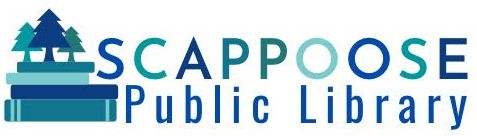 Scappoose Public Library Board of DirectorsRegular Business MeetingSeptember 15 20217 PMLibrary Meeting Room also broadcast on ZoomAgenda	Call to Order and Pledge of Allegiance	Public Input3.0 	Consent Agenda3.1 Secretary-Treasurer’s Report3.2 Presentation of BillsApproval of Minutes:  July 15, 20214.0 	Old BusinessReopening of Library: Library Hours Expanded. New Staff. Scappoose Centennial CelebrationColumbia County Reads with ALA Community Conversations Grant Event DelaysSummer Reading Program 2021 FinalMovies in Heritage Park FinalLibrary Mural Progress ReportState ARPA Grant ProgressStrategic Plan DiscussionNew BusinessLibrarian’s reportMotions to Add Board Member Linda Vermillion to checking account and remove Stewart MillagerMotion to Accept and Appropriate Oregon State Library ARPA Grant.Other BusinessFuture Agenda Suggestions4.1	Adopt Strategic Plan at October Meeting.Board CommentsAdjourn.